       КАРАР                                                                     ПОСТАНОВЛЕНИЕ      17 ғинуар 2019 йыл                              № 3                   17 января  2019 годаОб определении видов обязательных работ и объектов для отбывания осужденными наказания в виде обязательных работ На основании части 1 статьи  49 Уголовного кодекса Российской Федерации,  обязательные работы заключаются в выполнении осужденным в свободное от основной работы или учебы время бесплатных общественно полезных работ. Вид обязательных работ и объекты, на которых они отбываются, определяются органами местного самоуправления по согласованию с уголовно-исполнительными инспекциями. В целях создания условий для исполнения данного вида наказаний и определения перечня видов обязательных работ и объектов , п о с т а н о в л я ю:Отменить постановление № 10 от 21 марта 2018 года «Об определении видов обязательных работ и объектов для отбывания осужденными наказания в виде обязательных работ».Согласовать и утвердить прилагаемый перечень видов обязательных работ и объектов для отбывания осужденными наказания в виде обязательных работ на территории сельского поселения Мутабашевский сельсовет муниципального района Аскинский район Республики Башкортостан.Администрациям указанных в перечне организаций  предоставить фронт работ, подготовить конкретные рабочие места и задания, средства труда, обеспечивать соблюдение правил охраны труда и техники безопасности, производственной санитарии. Руководствуясь статьей 28 Уголовно-исполнительного кодекса Российской Федерации, на администрацию организации, в которой  осужденный  отбывает обязательные работы, возлагаются контроль за выполнением осужденными определенных для них работ, уведомление уголовно-исполнительных инспекций о количестве проработанных часов или об уклонении осужденных от отбывания наказания. В случае причинения увечья, связанного  с выполнением обязательных работ, возмещение вреда осужденному производится в соответствии с законодательством Российской Федерации о труде.Руководителям организаций, включенных в прилагаемый перечень, принимать по направлению Бураевского МФ ФКУ УИИ УФСИН России по Республике Башкортостан на работу осужденных к наказанию в виде обязательных работ.Контроль за исполнением данного постановления возложить на  управляющего делами сельского поселения Мутабашевский сельсовет  муниципального района Аскинский район Республики Башкортостан Ахматгалиевой М.К (по согласованию).             Глава Сельского поселения :                           А.Г.Файзуллин                                                                                                                                                                                      Приложение                                                                          к постановлению главысельского поселения Мутабашевский сельсовет муниципального района Аскинский район                                                            Республики Башкортостан                                                         № 3 от 17 января 2019 годаСОГЛАСОВАНО                                  УТВЕРЖДАЮЗаместитель начальника                           Глава сельского поселения Бураевского МФ ФКУ УИИ                     Мутабашевский сельсовет УФСИН России по Республике                муниципального района Башкортостан                                            Аскинский район майор внутренней службы                        Республики Башкортостан_______________Р.А. Ахметшина                ______________А.Г.Файзуллин«_____»________________20___г.                «_____»________________20___г.Виды обязательных работ и объекты, определенные для отбывания осужденными  наказания в виде обязательных работ на территории сельского поселения Мутабашевский сельсовет муниципального района Аскинский районУправляющий деламисельского поселения Мутабашевский сельсоветмуниципального района Аскинский район Республики Башкортостан                                                             М.К.АхматгалиеваБАШҠОРТОСТАН РЕСПУБЛИКАҺЫАСҠЫН  РАЙОНЫМУНИЦИПАЛЬ РАЙОНЫНЫҢ МОТАБАШ  АУЫЛ  СОВЕТЫАУЫЛ  БИЛӘМӘҺЕ ХАКИМИӘТЕ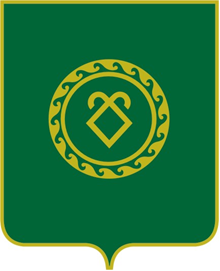 АДМИНИСТРАЦИЯСЕЛЬСКОГО ПОСЕЛЕНИЯ МУТАБАШЕВСКИЙ СЕЛЬСОВЕТ МУНИЦИПАЛЬНОГО РАЙОНААСКИНСКИЙ РАЙОНРЕСПУБЛИКИ БАШКОРТОСТАН№п/пОрганизация – объект отбывания наказания в виде обязательных работ, адрес местонахожденияВиды обязательных работВремя суток, предполагаемого трудоиспользования осужденных1Сельское поселение Мутабашевский сельсовет МР Аскинский районРБ, Аскинский район, с.Старый Мутабашул.Центральная, д.29озеленение и благоустройство территорий и лесопарковых зон;уход за одинокими престарелыми, инвалидами и больными;откос обочин дорог, территорий сельского поселения;уборка придорожной полосы;уборка мусора;побелка-покраска заборов, ограждений кладбищ;подготовка почвы;посадка саженцев;прополка насаждений;слом аварийных и неэксплуатируемых строений;прополка сорняков; вырубка деревьев и кустарников под линиями электропередач;косметический ремонт здания организации;мытье окон здания организации;очистка крыш и территорий организации от снега;ремонт мебели организации;малярные и штукатурные работы в организации и на территории организации;благоустройство, устройство тротуаров;строительство тротуаров для пешеходов;очистка от снега и льда автобусных остановок, павильонов, площадок отдыха;очистка от  грязи, снега и льда водопроводных труб, элементов мостов и путепроводов, недоступных для специальной техники;скашивание травы и вырубка кустарника на обочинах, откосах, уборка порубочных остатков;расчистка от снега и залив катков.Дневное и вечернее время